Программа семинараМоя цель:
Задачи:10.00-10.20 ЦелеполаганиеБайбородова  Л. В.  (кабинет  №2)   10.20-10.30Особенности и уникальность сельской школы Мошкин Б. Е., заместитель директора по УВР (кабинет №2)10.30.-11.00 Мастер-класс «Индивидуализация ОП в начальной школе» (из опыта работы) Ершова М. Л., учитель математики (кабинет №2)11.00-11.10Организация обучения младших школьников по ИУПНовикова Е. В., тьютор (кабинет №2)11.25-12.10                                                                                                                               Урок во 2 классе по английскому языку «Дом»Чванова К. В., учитель иностранного языка  (кабинет 2 класса)12.25-13.10Внеурочное занятие разновозрастной студии «Селяне» Махаева Л. Б. ,  ПДО (музей)13.10 – 13.30 Обед13.30-13.45  Опыт организации внеурочной деятельности в начальной школеШирокова Е. В., зам. директора по ВР  (кабинет №2)13.45-14.00 Организация образовательной деятельности для детей с ОВЗ на ступени НООНовикова Е. В. , педагог-психолог14.00-15.00Анализ занятий. Рефлексия         Я знаю, что такое индивидуализация        Я знаю принципы и этапы сопровождения процесса индивидуализации        Я умею составлять индивидуальный дневник учащегося        Я умею проектировать урок на основе технологий индивидуализации        Я умею проектировать внеурочную деятельность на основе технологий индивидуализации        Я владею необходимыми коммуникативными и рефлексивными умениями для осуществления индивидуализацииЖелаемый результатПо овладению основами индивидуализации__________________________________________________________________________________________Семинара __________________________________________________________________________________________Почему это важно для меня____________________________________________________________________________________________________________________________________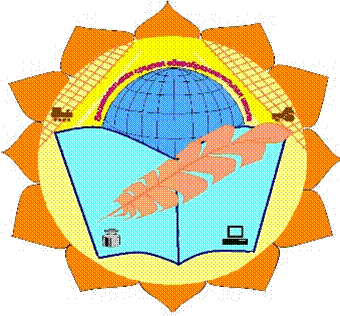 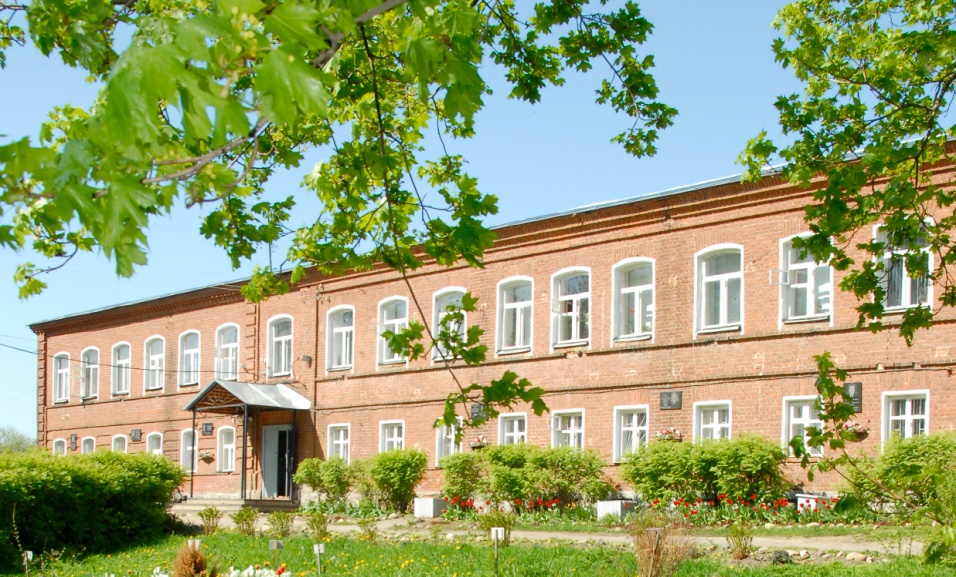 Индивидуализация образовательного процесса                                  в условиях сельской школы  24 ноября 2016 годаЯрославская область,Гаврилов - Ямский район, село Великое, тел. 8-485-34-38-1-44 (4-97)Факс: 8-485-34-38-1-44; Е-mail: velikoeschool@gmail.comСайт: www://velikoeschool.ru